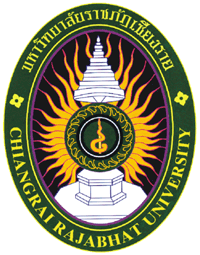 รายละเอียดการดำเนินงานตามแผนยุทธศาสตร์การพัฒนาสำนักวิชาวิทยาศาสตร์สุขภาพระยะ 4 ปี (พ.ศ. 2557 – 2560) ทบทวน ปี พ.ศ. 2560จุดเน้นการพัฒนาหน่วยงานตามแผนยุทธศาสตร์การพัฒนาสำนักวิชาวิทยาศาสตร์สุขภาพระยะ 4 ปี (พ.ศ. 2557 – 2560)ทบทวน ปี พ.ศ. 2560จุดเน้นการพัฒนาสำนักวิชาวิทยาศาสตร์สุขภาพ ประจำปี พ.ศ. 25601. ด้านการจัดการศึกษา มุ่งเน้นการดำเนินงานในประเด็นต่างๆ ดังนี้2. ด้านการพัฒนานักศึกษา มุ่งเน้นการดำเนินงานในประเด็นต่างๆ ดังนี้3. ด้านการพัฒนาบุคลากร มุ่งเน้นการดำเนินงานในประเด็นต่างๆ ดังนี้4. ด้านการวิจัย มุ่งเน้นการดำเนินงานในประเด็นต่างๆ ดังนี้5. ด้านการบริการวิชาการแก่สังคม มุ่งเน้นการดำเนินงานในประเด็นต่างๆ ดังนี้6. ด้านการอนุรักษ์ ทำนุบำรุงศิลปวัฒนธรรม มุ่งเน้นการดำเนินงานในประเด็นต่างๆ ดังนี้7. ด้านการส่งเสริมและสืบสานการดำเนินงานโครงการตามแนวพระราชดำริ มุ่งเน้นการดำเนินงานในประเด็นต่างๆ ดังนี้8. ด้านการบริหารจัดการ มุ่งเน้นการดำเนินงานในประเด็นต่างๆ ดังนี้รายละเอียดการดำเนินงานตามแผนยุทธศาสตร์การพัฒนาสำนักวิชาวิทยาศาสตร์สุขภาพระยะ 4 ปี (พ.ศ. 2557 – 2560)ทบทวน ปี พ.ศ. 2560รายละเอียดการดำเนินงานตามแผนยุทธศาสตร์การพัฒนา สำนักวิชาวิทยาศาสตร์สุขภาพระยะ 4 ปี (พ.ศ. 2557 – 2560) ทบทวน ปี พ.ศ. 2560 1. แผนการปรับปรุงหลักสูตรเดิม (เปิดสอนในปัจจุบัน)2. แผนการพัฒนาหลักสูตรใหม่ 3. แผนการยกเลิกหลักสูตรเดิม 4. แผนการรับนักศึกษาใหม่5. แผนการผลิตบัณฑิต (ผู้สำเร็จการศึกษา)6. แผนความต้องการครุภัณฑ์7. แผนความต้องการอาคารและสิ่งก่อสร้าง8. แผนพัฒนาบุคลากรเดิม 	8.1 จำนวนบุคลากรเดิมที่ศึกษาต่อ 8.1.1 จำนวนบุคลากรเดิมที่ศึกษาต่อ และสำเร็จการศึกษาระหว่างปี พ.ศ. 2557 – 25608.1.2 รายชื่อบุคลากรเดิมที่กำลังศึกษาต่อ และสำเร็จการศึกษาในปี พ.ศ. 25608.2 แผนความต้องการพัฒนาบุคลากร8.2.1 จำนวนบุคลากรเดิมที่ต้องการเพิ่มวุฒิการศึกษาในปี พ.ศ. 25608.2.2 รายชื่อบุคลากรเดิมที่ต้องการเพิ่มวุฒิการศึกษาในปี พ.ศ. 25608.3 แผนการเข้าสู่ตำแหน่งทางวิชาการ8.3.1 จำนวนบุคลากรสายวิชาการ (เดิม) ที่ต้องการเข้าสู่ตำแหน่งทางวิชาการ 8.3.2 รายชื่อบุคลากรสายวิชาการ (เดิม) ที่ต้องการเข้าสู่ตำแหน่งทางวิชาการ8.4 จำนวนบุคลากรเดิมที่สนับสนุนการเพิ่มทักษะความรู้ทางวิชาการและวิชาชีพ9. แผนอัตรากำลังที่ต้องการเพิ่ม 9.1 สายวิชาการ9.1.1  หลักสูตรวิทยาศาสตรบัณฑิต สาขาอาชีวอนามัยและความปลอดภัย 					  (1)	อาจารย์ประจำหลักสูตรที่มีอยู่เดิม		1  คน						(2)  อาจารย์ประจำหลักสูตรที่ขอเพิ่มเติม	4  คน   								-  คุณวุฒิปริญญาโท หรือ เอก สาขาวิชาอาชีวอนามัยและความปลอดภัย						(3)  เหตุผลประกอบคำขอ								หลักสูตร วท.บ.อาชีวอนามัยและความปลอดภัย ได้รับการรับรองหลักสูตรจาก สกอ.เมื่อปี 2556 เรียบร้อยแล้ว และจะขอการรับรองวิชาชีพจากกระทรวงแรงงานในปีการศึกษา 2557  นี้ จึงจำเป็นต้องมีคณาจารย์ตามเกณฑ์มาตรฐานของหลักสูตรโดยเร่งด่วน9.1.2  หลักสูตรวิทยาศาสตรบัณฑิต สาขาสุขภาพผู้สูงวัย (Elder Health care)						(1)	อาจารย์ประจำหลักสูตรที่มีอยู่เดิม		ไม่มี 						(2)	อาจารย์ประจำหลักสูตรที่ขอเพิ่มเติม	5  คน  								-  คุณวุฒิปริญญาโท หรือ เอก สาขาวิชาส่งเสริมสุขภาพผู้สูงวัย						(3)	เหตุผลประกอบคำขอ								หลักสูตร วท.บ.(สุขภาพผู้สูงวัย) เป็นหลักสูตรใหม่ที่กำลังพัฒนา จะเปิดรับนักศึกษาในภาคเรียนที่ 1/2558 จึงจำเป็นต้องมีคณาจารย์ตามเกณฑ์มาตรฐานของหลักสูตร ภายใน 3 ปี9.1.3  หลักสูตรวิทยาศาสตรบัณฑิต สาขาสารสนเทศทางสุขภาพ (Health Informaties) 						(1)	อาจารย์ประจำหลักสูตรที่มีอยู่เดิม		ไม่มี						(2)	อาจารย์ประจำหลักสูตรที่ขอเพิ่มเติม 	5 คน       								-  คุณวุฒิปริญญาโท หรือ เอก สาขาวิชาสารสนเทศทางสุขภาพ						(3)	เหตุผลประกอบคำขอ								หลักสูตร วท.บ.(สารสนเทศทางสุขภาพ) เป็นหลักสูตรใหม่ที่กำลังพัฒนา จะเปิดรับนักศึกษาในภาคเรียนที่ 1/2558 จึงจำเป็นต้องมีคณาจารย์ตามเกณฑ์มาตรฐานของหลักสูตร ภายใน 3 ปี9.1.4  หลักสูตรสาธารณสุขศาสตร์มหาบัณฑิต  สาขาสาธารณสุขศาสตร์ 						(1)	อาจารย์ประจำหลักสูตรที่มีอยู่เดิม	ไม่มี						(2)	อาจารย์ประจำหลักสูตรที่ขอเพิ่มเติม	3 คน								-  คุณวุฒิ ปริญญาเอกด้านสาธารณสุขศาสตร์						(3)	เหตุผลประกอบคำขอ								หลักสูตร สม. (สาธารณสุขศาสตร์) เป็นหลักสูตรใหม่ที่กำลังพัฒนา จะเปิดรับนักศึกษาในภาคเรียนที่ 1/2558 จึงจำเป็นต้องมีคณาจารย์ตามเกณฑ์มาตรฐานของหลักสูตร ภายใน 3 ปี9.2 สายสนับสนุนวิชาการจุดเน้นการพัฒนาผลผลิตที่คาดว่าจะเกิดขึ้น (output)จุดเน้นการพัฒนาผลผลิตที่คาดว่าจะเกิดขึ้น (output)จุดเน้นการพัฒนาผลผลิตที่คาดว่าจะเกิดขึ้น (output)จุดเน้นการพัฒนาผลผลิตที่คาดว่าจะเกิดขึ้น (output)จุดเน้นการพัฒนาผลผลิตที่คาดว่าจะเกิดขึ้น (output)จุดเน้นการพัฒนาผลผลิตที่คาดว่าจะเกิดขึ้น (output)จุดเน้นการพัฒนาผลผลิตที่คาดว่าจะเกิดขึ้น (output)จุดเน้นการพัฒนาผลผลิตที่คาดว่าจะเกิดขึ้น (output)ระดับการศึกษา / หลักสูตรแผนการปรับปรุงหลักสูตรเดิม ระยะ 4 ปี (พ.ศ. 2557 – 2560) (ให้ทำเครื่องหมาย )แผนการปรับปรุงหลักสูตรเดิม ระยะ 4 ปี (พ.ศ. 2557 – 2560) (ให้ทำเครื่องหมาย )แผนการปรับปรุงหลักสูตรเดิม ระยะ 4 ปี (พ.ศ. 2557 – 2560) (ให้ทำเครื่องหมาย )แผนการปรับปรุงหลักสูตรเดิม ระยะ 4 ปี (พ.ศ. 2557 – 2560) (ให้ทำเครื่องหมาย )แผนการปรับปรุงหลักสูตรเดิม ระยะ 4 ปี (พ.ศ. 2557 – 2560) (ให้ทำเครื่องหมาย )จำนวนรับนักศึกษาใหม่ต่อปี (คน)จำนวนรับนักศึกษาใหม่ต่อปี (คน)เหตุผลการปรับแผนปี พ.ศ. 2560ระดับการศึกษา / หลักสูตร25572558255925602560จำนวนรับนักศึกษาใหม่ต่อปี (คน)จำนวนรับนักศึกษาใหม่ต่อปี (คน)เหตุผลการปรับแผนปี พ.ศ. 2560ระดับการศึกษา / หลักสูตร255725582559แผนเดิมแผนใหม่แผนเดิมแผนใหม่เหตุผลการปรับแผนปี พ.ศ. 2560ระดับปริญญาตรี หลักสูตรวิทยาศาสตรบัณฑิต (หลักสูตร 4 ปี) สาขาวิชาสาธารณสุขศาสตร์--100หลักสูตรวิทยาศาสตรบัณฑิต (หลักสูตร 4 ปี) สาขาวิชาอาชีวอนามัยและความปลอดภัย50ระดับการศึกษา / หลักสูตรแผนการพัฒนาหลักสูตรใหม่ระยะ 4 ปี (พ.ศ. 2557 – 2560)แผนการพัฒนาหลักสูตรใหม่ระยะ 4 ปี (พ.ศ. 2557 – 2560)แผนการพัฒนาหลักสูตรใหม่ระยะ 4 ปี (พ.ศ. 2557 – 2560)แผนการพัฒนาหลักสูตรใหม่ระยะ 4 ปี (พ.ศ. 2557 – 2560)แผนการพัฒนาหลักสูตรใหม่ระยะ 4 ปี (พ.ศ. 2557 – 2560)จำนวนรับนักศึกษาใหม่ต่อปี (คน)จำนวนรับนักศึกษาใหม่ต่อปี (คน)เหตุผลการปรับแผนปี พ.ศ. 2560ระดับการศึกษา / หลักสูตร25572558255925602560จำนวนรับนักศึกษาใหม่ต่อปี (คน)จำนวนรับนักศึกษาใหม่ต่อปี (คน)เหตุผลการปรับแผนปี พ.ศ. 2560ระดับการศึกษา / หลักสูตร255725582559แผนเดิมแผนใหม่แผนเดิมแผนใหม่เหตุผลการปรับแผนปี พ.ศ. 25601. ระดับปริญญาตรี     หลักสูตรสาธารณสุขศาสตรบัณฑิต (หลักสูตร 4 ปี)    สาขาวิชาส่งเสริมสุขภาพผู้สูงวัย-50    หลักสูตรสาธารณสุขศาสตรบัณฑิต (หลักสูตร 4 ปี)    สาขาวิชาโภชนาการและการกำหนดอาหาร--50    หลักสูตรวิทยาศาสตรบัณฑิต (หลักสูตร 4 ปี)    สาขาวิชาสารสนเทศทางสุขภาพ---502. ระดับปริญญาโท    หลักสูตรสาธารณสุขศาสตร์มหาบัณฑิต (หลักสูตร 2 ปี)    สาขาวิชาสาธารณสุขศาสตร์203. ระดับปริญญาเอก    หลักสูตรสาธารณสุขศาสตร์ดุษฎีบัณฑิต(หลักสูตร 3 ปี)    สาขาวิชาสาธารณสุขศาสตร์---20ระดับการศึกษา / หลักสูตรแผนการยกเลิกหลักสูตรระยะ 4 ปี (พ.ศ. 2557 – 2560)แผนการยกเลิกหลักสูตรระยะ 4 ปี (พ.ศ. 2557 – 2560)แผนการยกเลิกหลักสูตรระยะ 4 ปี (พ.ศ. 2557 – 2560)แผนการยกเลิกหลักสูตรระยะ 4 ปี (พ.ศ. 2557 – 2560)แผนการยกเลิกหลักสูตรระยะ 4 ปี (พ.ศ. 2557 – 2560)เหตุผลการปรับแผน ปี พ.ศ. 2560ระดับการศึกษา / หลักสูตร25572558255925602560เหตุผลการปรับแผน ปี พ.ศ. 2560ระดับการศึกษา / หลักสูตร255725582559แผนเดิมแผนใหม่เหตุผลการปรับแผน ปี พ.ศ. 25601. ระดับปริญญาตรี -2. ระดับประกาศนียบัตรบัณฑิต-3. ระดับปริญญาโท-4. ระดับปริญญาเอก-ระดับการศึกษา/สาขาวิชา/ชั้นปีแผนการรับนักศึกษาใหม่ ระยะ 4 ปี (พ.ศ. 2557 – 2560) (คน)แผนการรับนักศึกษาใหม่ ระยะ 4 ปี (พ.ศ. 2557 – 2560) (คน)แผนการรับนักศึกษาใหม่ ระยะ 4 ปี (พ.ศ. 2557 – 2560) (คน)แผนการรับนักศึกษาใหม่ ระยะ 4 ปี (พ.ศ. 2557 – 2560) (คน)แผนการรับนักศึกษาใหม่ ระยะ 4 ปี (พ.ศ. 2557 – 2560) (คน)เหตุผลการปรับแผน ปี พ.ศ. 2560ระดับการศึกษา/สาขาวิชา/ชั้นปี25572558255925602560เหตุผลการปรับแผน ปี พ.ศ. 2560ระดับการศึกษา/สาขาวิชา/ชั้นปี255725582559แผนเดิมแผนใหม่เหตุผลการปรับแผน ปี พ.ศ. 2560ระดับปริญญาตรีหลักสูตรเดิม    1. หลักสูตรวิทยาศาสตรบัณฑิต (หลักสูตร 4 ปี)        สาขาวิชาสาธารณสุขศาสตร์100100100100    2. หลักสูตรวิทยาศาสตรบัณฑิต (หลักสูตร 4 ปี)        สาขาวิชาอาชีวอนามัยและความปลอดภัย505050100หลักสูตรใหม่    3. หลักสูตรสาธารณสุขศาสตรบัณฑิต (หลักสูตร 4 ปี)        สาขาวิชาส่งเสริมสุขภาพผู้สูงวัย-505050    4. หลักสูตรสาธารณสุขศาสตรบัณฑิต (หลักสูตร 4 ปี)        สาขาวิชาโภชนาการและการกำหนดอาหาร--5050    5. หลักสูตรวิทยาศาสตรบัณฑิต (หลักสูตร 4 ปี)        สาขาวิชาสารสนเทศทางสุขภาพ---50รวมระดับปริญญาตรี150200250350ระดับปริญญาโทหลักสูตรใหม่    หลักสูตรสาธารณสุขศาสตรมหาบัณฑิต (หลักสูตร 2 ปี)     สาขาวิชาสาธารณสุขศาสตร์-202020รวมระดับปริญญาโท202020ระดับปริญญาเอกหลักสูตรใหม่   1. หลักสูตรสาธารณสุขศาสตร์ดุษฎีบัณฑิต(หลักสูตร 3 ปี)       สาขาวิชาสาธารณสุขศาสตร์---20รวมระดับปริญญาเอก20รวมทั้งสิ้น150220270390ระดับการศึกษา/สาขาวิชา/ชั้นปีแผนการผลิตบัณฑิต (ผู้สำเร็จการศึกษา)ระยะ 4 ปี (พ.ศ. 2557 – 2560) (คน)แผนการผลิตบัณฑิต (ผู้สำเร็จการศึกษา)ระยะ 4 ปี (พ.ศ. 2557 – 2560) (คน)แผนการผลิตบัณฑิต (ผู้สำเร็จการศึกษา)ระยะ 4 ปี (พ.ศ. 2557 – 2560) (คน)แผนการผลิตบัณฑิต (ผู้สำเร็จการศึกษา)ระยะ 4 ปี (พ.ศ. 2557 – 2560) (คน)แผนการผลิตบัณฑิต (ผู้สำเร็จการศึกษา)ระยะ 4 ปี (พ.ศ. 2557 – 2560) (คน)เหตุผลการปรับแผน ปี พ.ศ. 2560ระดับการศึกษา/สาขาวิชา/ชั้นปี25572558255925602560เหตุผลการปรับแผน ปี พ.ศ. 2560ระดับการศึกษา/สาขาวิชา/ชั้นปี255725582559แผนเดิมแผนใหม่เหตุผลการปรับแผน ปี พ.ศ. 2560ระดับปริญญาตรีหลักสูตรเดิม    1. หลักสูตรวิทยาศาสตรบัณฑิต (หลักสูตร 4 ปี)        สาขาวิชาสาธารณสุขศาสตร์95959595    2. หลักสูตรวิทยาศาสตรบัณฑิต (หลักสูตร 4 ปี)        สาขาวิชาอาชีวอนามัยและความปลอดภัย--1545หลักสูตรใหม่    3. หลักสูตรสาธารณสุขศาสตรบัณฑิต (หลักสูตร 4 ปี)        สาขาวิชาส่งเสริมสุขภาพผู้สูงวัย----    4. หลักสูตรสาธารณสุขศาสตรบัณฑิต (หลักสูตร 4 ปี)        สาขาวิชาโภชนาการและการกำหนดอาหาร----    5. หลักสูตรวิทยาศาสตรบัณฑิต (หลักสูตร 4 ปี)        สาขาวิชาสารสนเทศทางสุขภาพ----รวมระดับปริญญาตรี----ระดับปริญญาโทหลักสูตรใหม่    หลักสูตรสาธารณสุขศาสตรมหาบัณฑิต (หลักสูตร 2 ปี)    สาขาวิชาสาธารณสุขศาสตร์-20รวมระดับปริญญาโท20ระดับปริญญาเอกหลักสูตรใหม่    หลักสูตรสาธารณสุขศาสตร์ดุษฎีบัณฑิต(หลักสูตร 3 ปี)    สาขาวิชาสาธารณสุขศาสตร์----รวมระดับปริญญาเอก----รวมทั้งสิ้น9595110160รายการครุภัณฑ์รายการครุภัณฑ์จำนวนที่มีอยู่เดิม(รายการ)ราคาต่อหน่วยในปัจจุบัน (บาท)แผนความต้องการครุภัณฑ์ ระยะ 4 ปี (พ.ศ. 2557 – 2560)แผนความต้องการครุภัณฑ์ ระยะ 4 ปี (พ.ศ. 2557 – 2560)แผนความต้องการครุภัณฑ์ ระยะ 4 ปี (พ.ศ. 2557 – 2560)แผนความต้องการครุภัณฑ์ ระยะ 4 ปี (พ.ศ. 2557 – 2560)แผนความต้องการครุภัณฑ์ ระยะ 4 ปี (พ.ศ. 2557 – 2560)แผนความต้องการครุภัณฑ์ ระยะ 4 ปี (พ.ศ. 2557 – 2560)แผนความต้องการครุภัณฑ์ ระยะ 4 ปี (พ.ศ. 2557 – 2560)แผนความต้องการครุภัณฑ์ ระยะ 4 ปี (พ.ศ. 2557 – 2560)แผนความต้องการครุภัณฑ์ ระยะ 4 ปี (พ.ศ. 2557 – 2560)แผนความต้องการครุภัณฑ์ ระยะ 4 ปี (พ.ศ. 2557 – 2560)เหตุผลการปรับแผน ปี พ.ศ. 2560รายการครุภัณฑ์รายการครุภัณฑ์จำนวนที่มีอยู่เดิม(รายการ)ราคาต่อหน่วยในปัจจุบัน (บาท)2557255725582558255925592560256025602560เหตุผลการปรับแผน ปี พ.ศ. 2560รายการครุภัณฑ์รายการครุภัณฑ์จำนวนที่มีอยู่เดิม(รายการ)ราคาต่อหน่วยในปัจจุบัน (บาท)255725572558255825592559แผนเดิมแผนเดิมแผนใหม่แผนใหม่เหตุผลการปรับแผน ปี พ.ศ. 2560รายการครุภัณฑ์รายการครุภัณฑ์จำนวนที่มีอยู่เดิม(รายการ)ราคาต่อหน่วยในปัจจุบัน (บาท)จำนวน หน่วยรวมเงินจำนวน หน่วยรวมเงินจำนวน หน่วยรวมเงินจำนวน หน่วยรวมเงินจำนวน หน่วยรวมเงินเหตุผลการปรับแผน ปี พ.ศ. 2560  1. ครุภัณฑ์สำนักงาน  1. ครุภัณฑ์สำนักงาน  1. ครุภัณฑ์สำนักงาน  1. ครุภัณฑ์สำนักงาน  1. ครุภัณฑ์สำนักงาน  1. ครุภัณฑ์สำนักงาน  1. ครุภัณฑ์สำนักงาน  1. ครุภัณฑ์สำนักงาน  1. ครุภัณฑ์สำนักงาน  1. ครุภัณฑ์สำนักงาน  1. ครุภัณฑ์สำนักงาน  1. ครุภัณฑ์สำนักงาน  1. ครุภัณฑ์สำนักงาน  1. ครุภัณฑ์สำนักงาน- เครื่องคอมพิวเตอร์แบบพกพา115,943--------- เครื่องคอมพิวเตอร์แบบพกพา117,680--235,360470,720--- เครื่องคอมพิวเตอร์แบบพกพา122,900------491,600- เครื่องคอมพิวเตอร์แบบตั้งโต๊ะ29,900--------- เครื่องคอมพิวเตอร์แบบตั้งโต๊ะ114,000--228,000228,000570,000- เครื่องคอมพิวเตอร์แบบตั้งโต๊ะ212,930--------- เครื่องคอมพิวเตอร์แบบตั้งโต๊ะ312,900--------- เครื่องคอมพิวเตอร์แบบตั้งโต๊ะ116,378--------- กล้องวีดีโอระบบดิจิตอล114,950--------- เครื่องปรับอากาศ428,000--------- เครื่องปรับอากาศ227,595--------- เครื่องปรับอากาศ427,400--254,800--4109,600- เครื่องปรับอากาศ148,000------296,000- เครื่องปรับอากาศ439,000--------- เครื่องปรับอากาศ460,000--------- เครื่องฟอกอากาศ116,000------232,000- ตู้สาขาโทรศัพท์ PHONIK19,500--------- กล้องถ่ายภาพนิ่งระบบนิจิตอล118,150--------- โทรทัศน์ แอลซีดี Samsung118,000--------- เต็นท์สนาม ขนาด 4*8 เมตร   โครงเหล็ก117,970--------- เครื่องทำลายเอกสาร127,000------127,000- เครื่องปรับอากาศ237,300--137,300----- เครื่องปรับอากาศ118,000--236,000----  2. ครุภัณฑ์การศึกษา หลักสูตรวิทยาศาสตรบัณฑิต สาขาวิชาสาธารณสุขศาสตร์  2. ครุภัณฑ์การศึกษา หลักสูตรวิทยาศาสตรบัณฑิต สาขาวิชาสาธารณสุขศาสตร์  2. ครุภัณฑ์การศึกษา หลักสูตรวิทยาศาสตรบัณฑิต สาขาวิชาสาธารณสุขศาสตร์  2. ครุภัณฑ์การศึกษา หลักสูตรวิทยาศาสตรบัณฑิต สาขาวิชาสาธารณสุขศาสตร์  2. ครุภัณฑ์การศึกษา หลักสูตรวิทยาศาสตรบัณฑิต สาขาวิชาสาธารณสุขศาสตร์  2. ครุภัณฑ์การศึกษา หลักสูตรวิทยาศาสตรบัณฑิต สาขาวิชาสาธารณสุขศาสตร์  2. ครุภัณฑ์การศึกษา หลักสูตรวิทยาศาสตรบัณฑิต สาขาวิชาสาธารณสุขศาสตร์  2. ครุภัณฑ์การศึกษา หลักสูตรวิทยาศาสตรบัณฑิต สาขาวิชาสาธารณสุขศาสตร์  2. ครุภัณฑ์การศึกษา หลักสูตรวิทยาศาสตรบัณฑิต สาขาวิชาสาธารณสุขศาสตร์  2. ครุภัณฑ์การศึกษา หลักสูตรวิทยาศาสตรบัณฑิต สาขาวิชาสาธารณสุขศาสตร์  2. ครุภัณฑ์การศึกษา หลักสูตรวิทยาศาสตรบัณฑิต สาขาวิชาสาธารณสุขศาสตร์  2. ครุภัณฑ์การศึกษา หลักสูตรวิทยาศาสตรบัณฑิต สาขาวิชาสาธารณสุขศาสตร์  2. ครุภัณฑ์การศึกษา หลักสูตรวิทยาศาสตรบัณฑิต สาขาวิชาสาธารณสุขศาสตร์  2. ครุภัณฑ์การศึกษา หลักสูตรวิทยาศาสตรบัณฑิต สาขาวิชาสาธารณสุขศาสตร์- เครื่องตรวจและวิเคราะห์การ  ทำงานของหัวใจ185,000--------- เครื่องฉายโปรเจคเตอร์611,000--------- เครื่องฉายโปรเจคเตอร์116,000--116,000--464,000- เครื่องฉายโปรเจคเตอร์114,950--114,950----- เครื่องฉายโปรเจคเตอร์1242,100------1242,100- เครื่องฉายโปรเจคเตอร์117,900--117,900----- เครื่องจัดเก็บเอกสาร218,590--237,180----- กล้องจุลทัศน์225,000--250,000----- กล้องจุลทัศน์323,500--370,500----- เครื่องถ่ายทอดสัญญาณภาพ   3 ทาง 125,000--125,000----- เครื่องคอมพิวเตอร์แบบพกพา   (Note Book air)132,800--132,800----- เครื่องคอมพิวเตอร์แบบพกพา   (Tablet PC)  712,390--449,560224,780--- เครื่องพ่นอนุภาคพลาสม่า  คลัสเตอร์237,600--275,200----- จอรับภาพแบบแขวนชนิด  มอเตอร์ไฟฟ้า Vertex   ขนาด 150 นิ้ว119,900--119,900----- เครื่องคอมพิวเตอร์แบบพกพา   (Tablet) Samsung Galaxy   Mega 6.3"113,980113,9800----- เครื่องคอมพิวเตอร์แบบพกพา   (Note book) Lenovo37,76737,7670----- จอรับภาพแบบแขวนชนิด  มอเตอร์ไฟฟ้า Gygar   ขนาด 222 นิ้ว แบบแขวน139,900139,900139,900----- กล้องจุลทรรศน์ชนิด 2 ตา155,000155,00005275,000--- แขนฝึกปฏิบัติการเจาะเลือด  และให้น้ำเกลือ135,000135,000135,000----- หุ่นฝึกปฏิบัติการช่วยเหลือฟื้น  คืนชีพแบบเต็มตัว1160,0001160,0001160,000----- หุ่นฝึกปฏิบัติการฉีดยาเข้า  กล้ามเนื้อสะโพกแบบมี  สัญญาณ1220,0001220,0001220,000----- หุ่นฝึกปฏิบัติการฉีดยาเข้า  กล้ามเนื้อต้นแขน1240,0001240,000--1240,000--- เครื่องชั่งน้ำหนักระบบดิจิตอล  พร้อมที่วัดส่วนสูง112,800112,800------- ตู้เลี้ยงเชื้อ ( incubator )193,600193,600--193,600--- หม้อนึ่งฆ่าเชื้อโรค142,000142,000------- เครื่องชั่งทศนิยม 4 ตำแหน่ง136,900136,900------  3. ครุภัณฑ์การศึกษา หลักสูตรวิทยาศาสตรบัณฑิต สาขาวิชาอาชีวอนามัยและความปลอดภัย  3. ครุภัณฑ์การศึกษา หลักสูตรวิทยาศาสตรบัณฑิต สาขาวิชาอาชีวอนามัยและความปลอดภัย  3. ครุภัณฑ์การศึกษา หลักสูตรวิทยาศาสตรบัณฑิต สาขาวิชาอาชีวอนามัยและความปลอดภัย  3. ครุภัณฑ์การศึกษา หลักสูตรวิทยาศาสตรบัณฑิต สาขาวิชาอาชีวอนามัยและความปลอดภัย  3. ครุภัณฑ์การศึกษา หลักสูตรวิทยาศาสตรบัณฑิต สาขาวิชาอาชีวอนามัยและความปลอดภัย  3. ครุภัณฑ์การศึกษา หลักสูตรวิทยาศาสตรบัณฑิต สาขาวิชาอาชีวอนามัยและความปลอดภัย  3. ครุภัณฑ์การศึกษา หลักสูตรวิทยาศาสตรบัณฑิต สาขาวิชาอาชีวอนามัยและความปลอดภัย  3. ครุภัณฑ์การศึกษา หลักสูตรวิทยาศาสตรบัณฑิต สาขาวิชาอาชีวอนามัยและความปลอดภัย  3. ครุภัณฑ์การศึกษา หลักสูตรวิทยาศาสตรบัณฑิต สาขาวิชาอาชีวอนามัยและความปลอดภัย  3. ครุภัณฑ์การศึกษา หลักสูตรวิทยาศาสตรบัณฑิต สาขาวิชาอาชีวอนามัยและความปลอดภัย  3. ครุภัณฑ์การศึกษา หลักสูตรวิทยาศาสตรบัณฑิต สาขาวิชาอาชีวอนามัยและความปลอดภัย  3. ครุภัณฑ์การศึกษา หลักสูตรวิทยาศาสตรบัณฑิต สาขาวิชาอาชีวอนามัยและความปลอดภัย  3. ครุภัณฑ์การศึกษา หลักสูตรวิทยาศาสตรบัณฑิต สาขาวิชาอาชีวอนามัยและความปลอดภัย  3. ครุภัณฑ์การศึกษา หลักสูตรวิทยาศาสตรบัณฑิต สาขาวิชาอาชีวอนามัยและความปลอดภัย- เครื่องวัดปริมาณแสง   (Lux Meter)117,655117,655117,655----- เครื่องมือวัดความร้อนแบบ  พื้นที่ (Heat Meter )1224,7001224,700------- เครื่องเก็บตัวอย่างเสียงแบบ  แยกความถี่1283,5001283,500------- เครื่องวัดปริมาณเสียงสะสม1117,7001117,700------- เครื่องวิเคราะห์แรงสั่นสะเทือน  ของร่างกาย1481,1001481,100------- เครื่องวัดการละลายของ  ออกซิเจน พร้อมหัววัดแบบใช้  แสง174,900174,900--174,900--- เครื่องวิเคราะห์น้ำแบบ  อัตโนมัติสมบูรณ์12,514,50012,514,500------- เครื่องไมโครคอมพิวเตอร์แบบ   Tablet PC49,900439,600------- เครื่องคอมพิวเตอร์แบบตั้งโต๊ะ417,900471600------- เครื่องคอมพิวเตอร์ชนิดวางตัก124,000124,000------- เครื่องเก็บตัวอย่างเสียงแยก  ความถี่1283,5001283,5001283,5001283,500--- เครื่องตรวจวัดรังสี 196,500196,500196,500196,500--- เครื่องวิเคราะห์ COD1171,2001171,2001171,2001171,200--- เครื่องวิเคราะห์ความเป็น  กรดด่าง153,500153,500153,5002107,000--รวมทั้งสิ้นรวมทั้งสิ้น1056,438,728345,410,902371,677,705211,465,20023732,300อาคาร และสิ่งก่อสร้างอาคาร และสิ่งก่อสร้างจำนวนหน่วยนับพื้นที่ใช้สอย(ตร.ม.)แผนความต้องการอาคาร และสิ่งก่อสร้าง ระยะ 4 ปี (พ.ศ. 2557 – 2560) (จำนวน)แผนความต้องการอาคาร และสิ่งก่อสร้าง ระยะ 4 ปี (พ.ศ. 2557 – 2560) (จำนวน)แผนความต้องการอาคาร และสิ่งก่อสร้าง ระยะ 4 ปี (พ.ศ. 2557 – 2560) (จำนวน)แผนความต้องการอาคาร และสิ่งก่อสร้าง ระยะ 4 ปี (พ.ศ. 2557 – 2560) (จำนวน)แผนความต้องการอาคาร และสิ่งก่อสร้าง ระยะ 4 ปี (พ.ศ. 2557 – 2560) (จำนวน)เหตุผลการปรับแผนปี พ.ศ. 2560อาคาร และสิ่งก่อสร้างอาคาร และสิ่งก่อสร้างจำนวนหน่วยนับพื้นที่ใช้สอย(ตร.ม.)25572558255925602560เหตุผลการปรับแผนปี พ.ศ. 2560อาคาร และสิ่งก่อสร้างอาคาร และสิ่งก่อสร้างจำนวนหน่วยนับพื้นที่ใช้สอย(ตร.ม.)255725582559แผนเดิมแผนใหม่เหตุผลการปรับแผนปี พ.ศ. 2560อาคารเดิม (ในปัจจุบัน)อาคารเดิม (ในปัจจุบัน)หลัง1. อาคารสำนักวิชาวิทยาศาสตร์สุขภาพ2หลัง765.06- ห้องเรียน 35-65 ที่นั่ง2ห้อง208.40- ห้องเรียน 70-120 ที่นั่ง1ห้อง97.23- ห้องเรียน 130-200 ที่นั่ง-ห้อง104- ห้องปฏิบัติการสาธารณสุข1ห้อง97.23- ห้องสมุด1ห้อง65.20- ห้องสำนักงาน 1ห้อง65.20- ห้องพักอาจารย์2ห้อง49.80- ห้องปฏิบัติการกายวิภาคศาสตร์1ห้อง39- ห้องปฏิบัติการชีวเคมี1ห้อง39อาคารใหม่อาคารใหม่1หลัง26011. - ห้องเรียน 35-65 ที่นั่ง4ห้อง156- ห้องเรียน 70-120 ที่นั่ง-ห้อง-- ห้องเรียน 130-200 ที่นั่ง1ห้อง104- ห้องสำนักงาน -ห้อง-- ห้องประชุม-ห้อง-รวมทั้งสิ้นรวมทั้งสิ้น181025.061สายงานจำนวนบุคลากรเดิมที่กำลังศึกษาต่อ(คน)จำนวนบุคลากรเดิมที่กำลังศึกษาต่อ(คน)จำนวนบุคลากรเดิมที่กำลังศึกษาต่อ(คน)จำนวนบุคลากรเดิมที่กำลังศึกษาต่อ(คน)จำนวนบุคลากรเดิมที่กำลังศึกษาต่อ(คน)จำนวนบุคลากรเดิมที่กำลังศึกษาต่อ(คน)จำนวนบุคลากรเดิมที่กำลังศึกษาต่อ(คน)จำนวนบุคลากรเดิมที่กำลังศึกษาต่อ(คน)จำนวนบุคลากรเดิมที่กำลังศึกษาต่อ(คน)สายงานปริญญาโทปริญญาโทปริญญาโทปริญญาเอกปริญญาเอกปริญญาเอกรวมทั้งหมดรวมทั้งหมดรวมทั้งหมดสายงานในประเทศต่างประเทศรวมในประเทศต่างประเทศรวมในประเทศต่างประเทศรวม1. สายวิชาการ---4-44-42. สายสนับสนุนวิชาการ 1-----1-1รวมทั้งสิ้น14455รายชื่อระดับการศึกษาที่ศึกษาต่อวุฒิการศึกษาสาขาวิชาสถานที่ศึกษาต่อปี พ.ศ.ที่จะสำเร็จการศึกษาปี พ.ศ.ที่จะสำเร็จการศึกษาเหตุผลการปรับแผนปี พ.ศ. 2560รายชื่อระดับการศึกษาที่ศึกษาต่อวุฒิการศึกษาสาขาวิชาสถานที่ศึกษาต่อแผนเดิมแผนใหม่เหตุผลการปรับแผนปี พ.ศ. 2560สายวิชาการ1. อาจารย์กาญจนา ปินตาคำป.เอกสาธารณสุขศาสตรดุษฎีบัณฑิต (ส.ด)อนามัยสิ่งแวดล้อมและอาชีวอนามัยจุฬาลงกรณ์มหาวิทยาลัย25582. อาจารย์พิณัฎฐิณีย์ จิตคำป.เอกวิทยาศาสตรดุษฎีบัณฑิต (วท.ด.)วิทยาศาสตร์สิ่งแวดล้อมมหาวิทยาลัยเชียงใหม่25593. อาจารย์อารีย์ จอแยป.โทวิทยาศาสตรมหาบัณฑิต (วท.ม.)อาชีวอนามัยและความปลอดภัยมหาวิทยาลัยบูรพา25574. อาจารย์พัทธนิษย์ คำธารป.โทวิทยาศาสตรมหาบัณฑิต (วท.ม.)อาชีวอนามัยและความปลอดภัยมหาวิทยาลัยมหิดล2557สายสนับสนุนวิชาการ 5. นางสาวนวพรรณ วงค์คำมูลป.โทบริหารธุรกิจมหาบัณฑิต (บธ.ม.)การจัดการทั่วไปมหาวิทยาลัยราชภัฏเชียงราย25576. นางสาวขวัญหทัย ไชยอักษรป.โทบริหารธุรกิจมหาบัณฑิต (บธ.ม.)การจัดการทั่วไปมหาวิทยาลัยราชภัฏเชียงราย2557สายงานแผนอัตรากำลังที่ต้องการพัฒนา ระยะ 4 ปี (พ.ศ. 2557 – 2560)  (คน)แผนอัตรากำลังที่ต้องการพัฒนา ระยะ 4 ปี (พ.ศ. 2557 – 2560)  (คน)แผนอัตรากำลังที่ต้องการพัฒนา ระยะ 4 ปี (พ.ศ. 2557 – 2560)  (คน)แผนอัตรากำลังที่ต้องการพัฒนา ระยะ 4 ปี (พ.ศ. 2557 – 2560)  (คน)แผนอัตรากำลังที่ต้องการพัฒนา ระยะ 4 ปี (พ.ศ. 2557 – 2560)  (คน)แผนอัตรากำลังที่ต้องการพัฒนา ระยะ 4 ปี (พ.ศ. 2557 – 2560)  (คน)แผนอัตรากำลังที่ต้องการพัฒนา ระยะ 4 ปี (พ.ศ. 2557 – 2560)  (คน)แผนอัตรากำลังที่ต้องการพัฒนา ระยะ 4 ปี (พ.ศ. 2557 – 2560)  (คน)แผนอัตรากำลังที่ต้องการพัฒนา ระยะ 4 ปี (พ.ศ. 2557 – 2560)  (คน)แผนอัตรากำลังที่ต้องการพัฒนา ระยะ 4 ปี (พ.ศ. 2557 – 2560)  (คน)แผนอัตรากำลังที่ต้องการพัฒนา ระยะ 4 ปี (พ.ศ. 2557 – 2560)  (คน)แผนอัตรากำลังที่ต้องการพัฒนา ระยะ 4 ปี (พ.ศ. 2557 – 2560)  (คน)แผนอัตรากำลังที่ต้องการพัฒนา ระยะ 4 ปี (พ.ศ. 2557 – 2560)  (คน)แผนอัตรากำลังที่ต้องการพัฒนา ระยะ 4 ปี (พ.ศ. 2557 – 2560)  (คน)แผนอัตรากำลังที่ต้องการพัฒนา ระยะ 4 ปี (พ.ศ. 2557 – 2560)  (คน)สายงาน255725572557255825582558255925592559256025602560256025602560สายงาน255725572557255825582558255925592559แผนเดิมแผนเดิมแผนเดิมแผนใหม่แผนใหม่แผนใหม่สายงานโทเอกรวมโทเอกรวมโทเอกรวมโทเอกรวมโทเอกรวม1. สายวิชาการ -11112-22-112. สายสนับสนุนวิชาการ ------------รวมทั้งสิ้น-11112-22-11รายชื่อระดับการศึกษาวุฒิการศึกษาสาขาวิชาสถานที่ศึกษาต่อปี พ.ศ.ที่จะศึกษาต่อปี พ.ศ.ที่จะศึกษาต่อเหตุผลการปรับแผนปี พ.ศ. 2560รายชื่อระดับการศึกษาวุฒิการศึกษาสาขาวิชาสถานที่ศึกษาต่อแผนเดิมแผนใหม่เหตุผลการปรับแผนปี พ.ศ. 2560สายวิชาการ1. อาจารย์วัชรพงษ์ เรือนคำปริญญาเอกปรด.ระบาทวิทยาภายในประเทศ25572. อาจารย์รวิพรรดิ พูลลาภปริญญาเอกปรด.วิทยาศาสตร์สุขภาพภายในประเทศ25593. อาจารย์สุเนตรา นุ่นลอยปริญญาเอกปรด.วิทยาศาสตร์สุขภาพภายในประเทศ25594. อาจารย์อนุสรา พงค์จันตาปริญญาเอกปรด.ชีวเคมีภายในประเทศ2560ตำแหน่งทางวิชาการจำนวนบุคลากรที่มีอยู่เดิม (คน)แผนการสนับสนุนบุคลากรสายวิชาการ (คน)ที่ต้องการเข้าสู่ตำแหน่งทางวิชาการ ระยะ 4 ปี (พ.ศ. 2557 – 2560)แผนการสนับสนุนบุคลากรสายวิชาการ (คน)ที่ต้องการเข้าสู่ตำแหน่งทางวิชาการ ระยะ 4 ปี (พ.ศ. 2557 – 2560)แผนการสนับสนุนบุคลากรสายวิชาการ (คน)ที่ต้องการเข้าสู่ตำแหน่งทางวิชาการ ระยะ 4 ปี (พ.ศ. 2557 – 2560)แผนการสนับสนุนบุคลากรสายวิชาการ (คน)ที่ต้องการเข้าสู่ตำแหน่งทางวิชาการ ระยะ 4 ปี (พ.ศ. 2557 – 2560)แผนการสนับสนุนบุคลากรสายวิชาการ (คน)ที่ต้องการเข้าสู่ตำแหน่งทางวิชาการ ระยะ 4 ปี (พ.ศ. 2557 – 2560)ตำแหน่งทางวิชาการจำนวนบุคลากรที่มีอยู่เดิม (คน)25572558255925602560ตำแหน่งทางวิชาการจำนวนบุคลากรที่มีอยู่เดิม (คน)255725582559แผนเดิมแผนใหม่1. ศาสตราจารย์---1-2. รองศาสตราจารย์1----3. ผู้ช่วยศาสตราจารย์2--2-รวม3--3-รายชื่อรายชื่อปี พ.ศ. ที่เข้าสู่ตำแหน่งทางวิชาการปี พ.ศ. ที่เข้าสู่ตำแหน่งทางวิชาการเหตุผลการปรับแผน ปี พ.ศ. 2560รายชื่อรายชื่อแผนเดิมแผนใหม่เหตุผลการปรับแผน ปี พ.ศ. 2560ศาสตราจารย์ศาสตราจารย์1. รศ.พัชรา ก้อยชูสกุล2559ผู้ช่วยศาสตราจารย์ผู้ช่วยศาสตราจารย์1. อาจารย์วัชรพงษ์ เรือนคำ25592. อาจารย์พัชรินทร์ วินยางค์กูล25593. อาจารย์สุเนตรา นุ่นลอย25604. อาจารย์รวิพรรดิ พูลลาภ25605. อาจารย์อนุสรา พงค์จันตา2560กิจกรรมที่จะดำเนินการกิจกรรมที่จะดำเนินการแผนการสนับสนุนการเพิ่มทักษะความรู้ของบุคลากร ระยะ 4 ปี (พ.ศ. 2557 – 2560) (คน)แผนการสนับสนุนการเพิ่มทักษะความรู้ของบุคลากร ระยะ 4 ปี (พ.ศ. 2557 – 2560) (คน)แผนการสนับสนุนการเพิ่มทักษะความรู้ของบุคลากร ระยะ 4 ปี (พ.ศ. 2557 – 2560) (คน)แผนการสนับสนุนการเพิ่มทักษะความรู้ของบุคลากร ระยะ 4 ปี (พ.ศ. 2557 – 2560) (คน)แผนการสนับสนุนการเพิ่มทักษะความรู้ของบุคลากร ระยะ 4 ปี (พ.ศ. 2557 – 2560) (คน)เหตุผลการปรับแผนปี พ.ศ. 2560กิจกรรมที่จะดำเนินการกิจกรรมที่จะดำเนินการ25572558255825602560เหตุผลการปรับแผนปี พ.ศ. 2560กิจกรรมที่จะดำเนินการกิจกรรมที่จะดำเนินการ255725582558แผนเดิมแผนใหม่เหตุผลการปรับแผนปี พ.ศ. 2560จัดกิจกรรมภายในมหาวิทยาลัยจัดกิจกรรมภายในมหาวิทยาลัย1. สนับสนุนการเพิ่มทักษะความรู้เพื่อพัฒนาศักยภาพอาจารย์ผู้สอน1. สนับสนุนการเพิ่มทักษะความรู้เพื่อพัฒนาศักยภาพอาจารย์ผู้สอน1.1 หลักสูตรอาจารย์ที่ปรึกษา1.2 หลักสูตรพัฒนาอาจารย์เพื่อการเรียนการสอน1.3 หลักสูตรการเรียนการสอนที่เน้นกระบวนการทางปัญญา2. สนับสนุนการเพิ่มทักษะความรู้เพื่อการปฏิบัติงานอย่างมืออาชีพแก่บุคลากรสายสนับสนุน2. สนับสนุนการเพิ่มทักษะความรู้เพื่อการปฏิบัติงานอย่างมืออาชีพแก่บุคลากรสายสนับสนุน2.1 หลักสูตรจรรยาบรรณวิชาชีพบุคคากร2.2 หลักสูตรการสร้างทีมงานที่มีประสิทธิภาพ2.3 หลักสูตรพัฒนาบุคลิกภาพจัดกิจกรรมภายนอกมหาวิทยาลัยจัดกิจกรรมภายนอกมหาวิทยาลัย1. สนับสนุนการเพิ่มทักษะความรู้เพื่อพัฒนาศักยภาพอาจารย์ผู้สอน1. สนับสนุนการเพิ่มทักษะความรู้เพื่อพัฒนาศักยภาพอาจารย์ผู้สอน1.1 หลักสูตรการทำวิจัย 1.2 หลักสูตรสถิติชั้นสูงในการทำวิจัย1.3 หลักสูตรภาษาอังกฤษเพื่อสอบ โทเฟล และโทอิก2. สนับสนุนการเพิ่มทักษะความรู้เพื่อการปฏิบัติงานอย่างมืออาชีพแก่บุคลากรสายสนับสนุน2. สนับสนุนการเพิ่มทักษะความรู้เพื่อการปฏิบัติงานอย่างมืออาชีพแก่บุคลากรสายสนับสนุน2.1 หลักสูตรเทคนิคการบริหารงานทั่วไป2.2 หลักสูตรการปฏิบัติงานการห้องปฏิบัติการ และการใช้เครื่องมือวิทยาศาสตร์2.3 หลักสูตรการปฏิบัติงานการดูแลผู้สูงอายุวุฒิการศึกษาหลักสูตร/สาขาวิชาจำนวนบุคลากรที่มีอยู่เดิม (คน)แผนอัตรากำลังที่ต้องการเพิ่ม 4 ปี (คน)แผนอัตรากำลังที่ต้องการเพิ่ม 4 ปี (คน)แผนอัตรากำลังที่ต้องการเพิ่ม 4 ปี (คน)แผนอัตรากำลังที่ต้องการเพิ่ม 4 ปี (คน)แผนอัตรากำลังที่ต้องการเพิ่ม 4 ปี (คน)เหตุผลการปรับแผนปี พ.ศ. 2560วุฒิการศึกษาหลักสูตร/สาขาวิชาจำนวนบุคลากรที่มีอยู่เดิม (คน)25572558255925602560เหตุผลการปรับแผนปี พ.ศ. 2560วุฒิการศึกษาหลักสูตร/สาขาวิชาจำนวนบุคลากรที่มีอยู่เดิม (คน)255725582559แผนเดิมแผนใหม่เหตุผลการปรับแผนปี พ.ศ. 2560วิทยาศาสตรบัณฑิตอาชีวอนามัยและความปลอดภัย14--วิทยาศาสตรบัณฑิตสุขภาพผู้สูงวัย-221วิทยาศาสตรบัณฑิตสารสนเทศทางสุขภาพ)-221สาธารณสุขศาสตรมหาบัณฑิตสาธารณสุขศาสตร์-3--รวม11142วุฒิการศึกษาหลักสูตร/สาขาวิชาจำนวนบุคลากรที่มีอยู่เดิม (คน)แผนอัตรากำลังที่ต้องการเพิ่ม 4 ปี (คน)แผนอัตรากำลังที่ต้องการเพิ่ม 4 ปี (คน)แผนอัตรากำลังที่ต้องการเพิ่ม 4 ปี (คน)แผนอัตรากำลังที่ต้องการเพิ่ม 4 ปี (คน)แผนอัตรากำลังที่ต้องการเพิ่ม 4 ปี (คน)รวมทั้งหมด (คน)วุฒิการศึกษาหลักสูตร/สาขาวิชาจำนวนบุคลากรที่มีอยู่เดิม (คน)25572558255925602560รวมทั้งหมด (คน)วุฒิการศึกษาหลักสูตร/สาขาวิชาจำนวนบุคลากรที่มีอยู่เดิม (คน)255725582559แผนเดิมแผนใหม่รวมทั้งหมด (คน)2. สายสนับสนุนวิชาการ22    - ระดับปริญญาตรี1. หลักสูตรบริหารธุรกิจบัณฑิต    สาขาวิชาการจัดการทั่วไป2. หลักสูตรวิทยาศาสตร์    สาขาสาธารณสุข3. หลักสูตรบรรณารักษศาสตร์    สาขาวิชาบรรณารักษ์4. หลักสูตรวิทยาศาสตร์บัณฑิต    สาขาวิชาคอมพิวเตอร์33------1--1-11-1--1รวมทั้งสิ้นรวมทั้งสิ้น6222